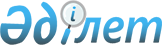 Солтүстік Қазақстан облысы Ақжар аудандық мәслихатының 2018 жылғы 7 наурыздағы № 25-1 "Солтүстік Қазақстан облысы Ақжар аудандық мәслихатының аппараты" коммуналдық мемлекеттік мекемесінің "Б" корпусы мемлекеттік әкімшілік қызметшілерінің қызметін бағалаудың Әдістемесін бекіту туралы" шешімінің күші жойылды деп тану туралыСолтүстік Қазақстан облысы Ақжар аудандық мәслихатының 2022 жылғы 3 наурыздағы № 15-3 шешімі. Қазақстан Республикасының Әділет министрлігінде 2022 жылғы 18 наурызда № 27170 болып тіркелді
      Қазақстан Республикасының "Қазақстан Республикасындағы жергілікті мемлекеттік басқару және өзін-өзі басқару туралы" Заңының 7-бабына, Қазақстан Республикасының "Құқықтық актілер туралы" Заңының 27-бабына сәйкес Солтүстік Қазақстан облысы Ақжар аудандық мәслихаты ШЕШТІ:
      1. Солтүстік Қазақстан облысы Ақжар аудандық мәслихатының 2018 жылғы 7 наурыздағы № 25-1 "Солтүстік Қазақстан облысы Ақжар аудандық мәслихатының аппараты" коммуналдық мемлекеттік мекемесінің "Б" корпусы мемлекеттік әкімшілік қызметшілерінің қызметін бағалаудың Әдістемесін бекіту туралы" шешімінің (Нормативтік құқықтық актілерді мемлекеттік тіркеу тізілімінде № 4616 болып тіркелген) күші жойылды деп танылсын.
      2. Осы шешім оның алғашқы ресми жарияланған күнінен кейін он күнтізбелік күн өткен соң қолданысқа енгізіледі.
					© 2012. Қазақстан Республикасы Әділет министрлігінің «Қазақстан Республикасының Заңнама және құқықтық ақпарат институты» ШЖҚ РМК
				
      Ақжар аудандық мәслихат хатшысы

А. Хоршат
